Wie schützen sich Tiere vor der Kälte? (2)Aufgabe: Erstellt in Partnerarbeit eine Mindmap zum Thema Tiere im Winter. Schneidet hierfür die Bildkarten aus und ordnet ihnen die passenden Begriffe zu. Nutzt dafür die Wortkarten oder schreibt die Wörter ab. Ihr könnt weitere Wörter und Zwischenüberschriften ergänzen. Nutzt auch euer Vorwissen.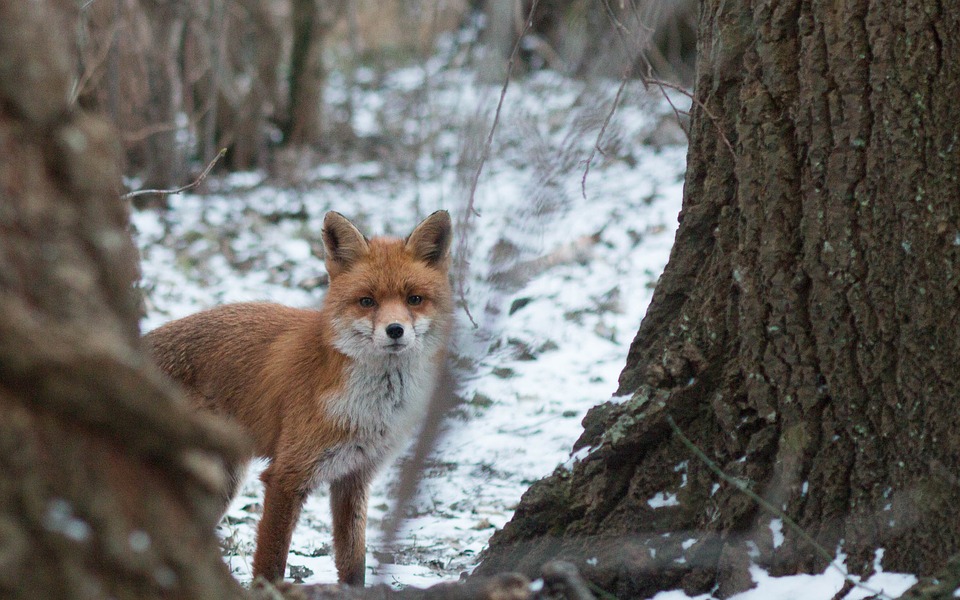 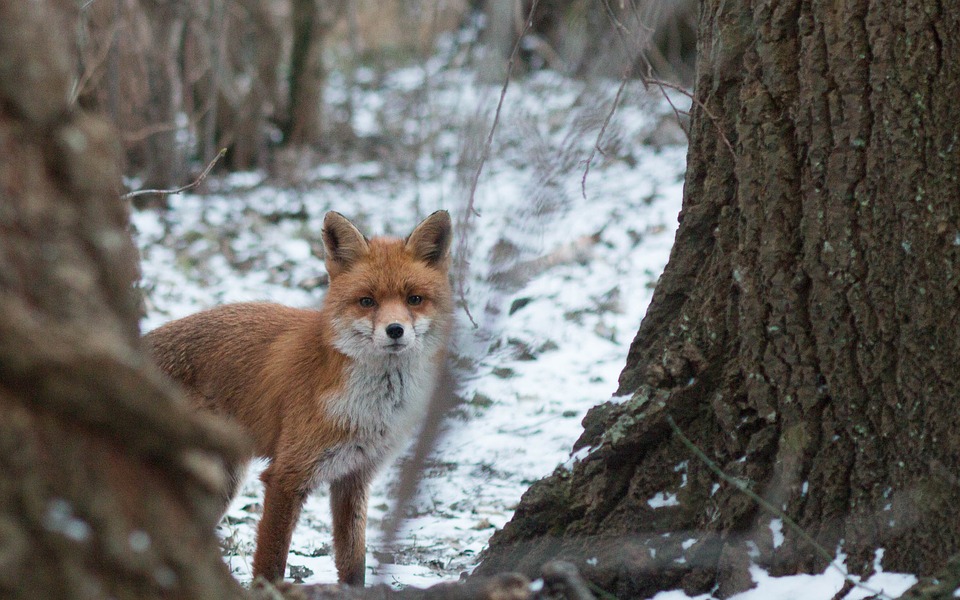 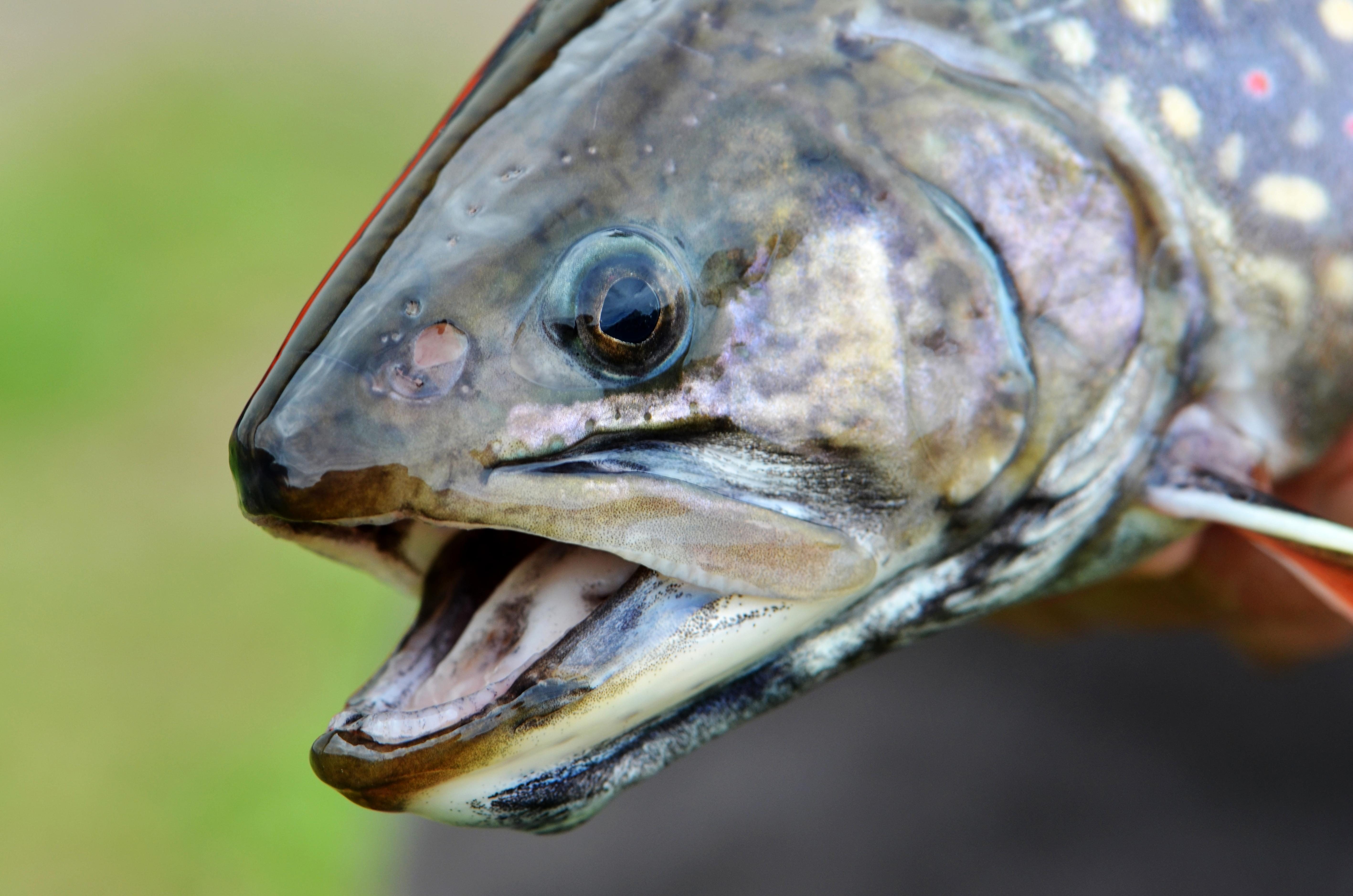 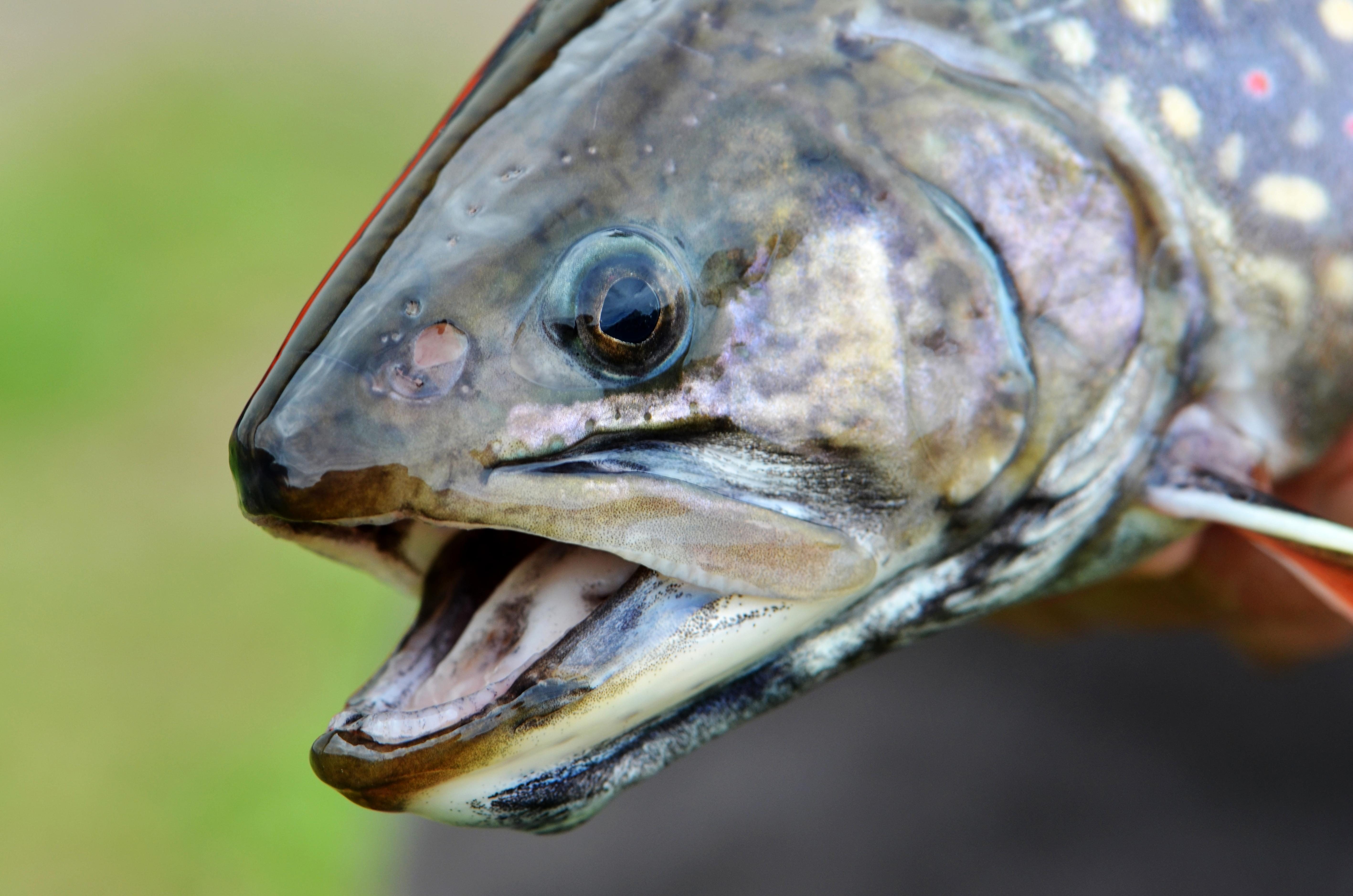 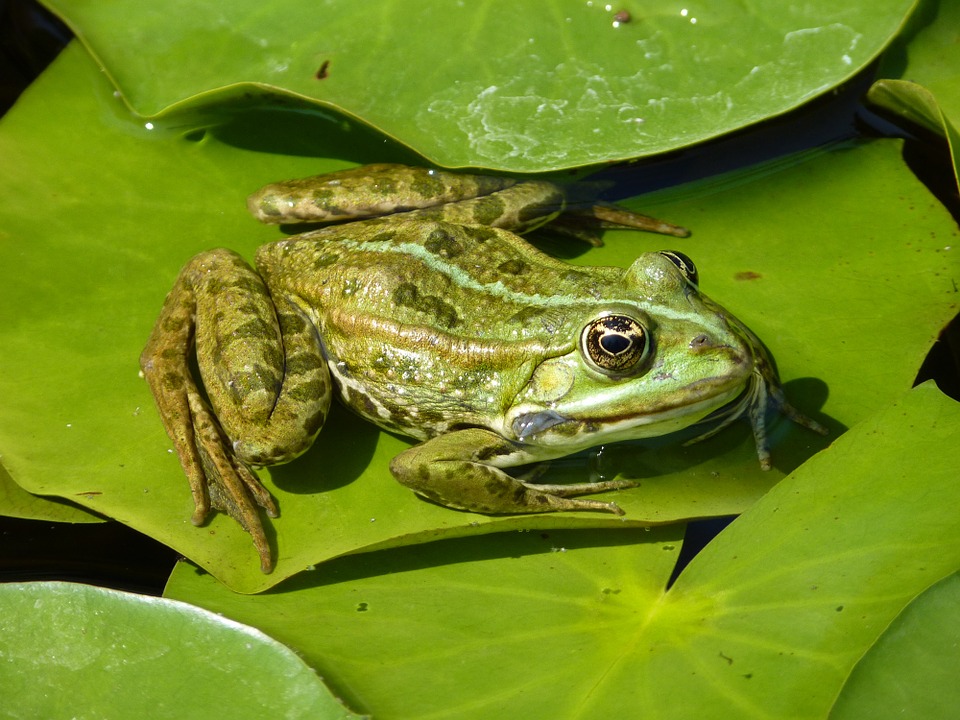 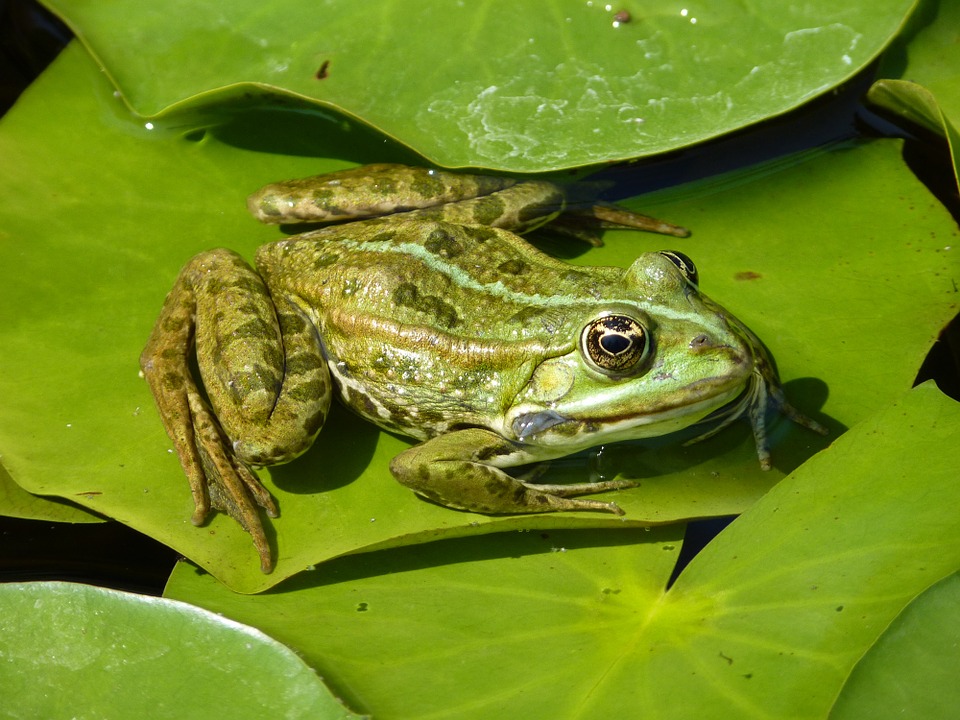 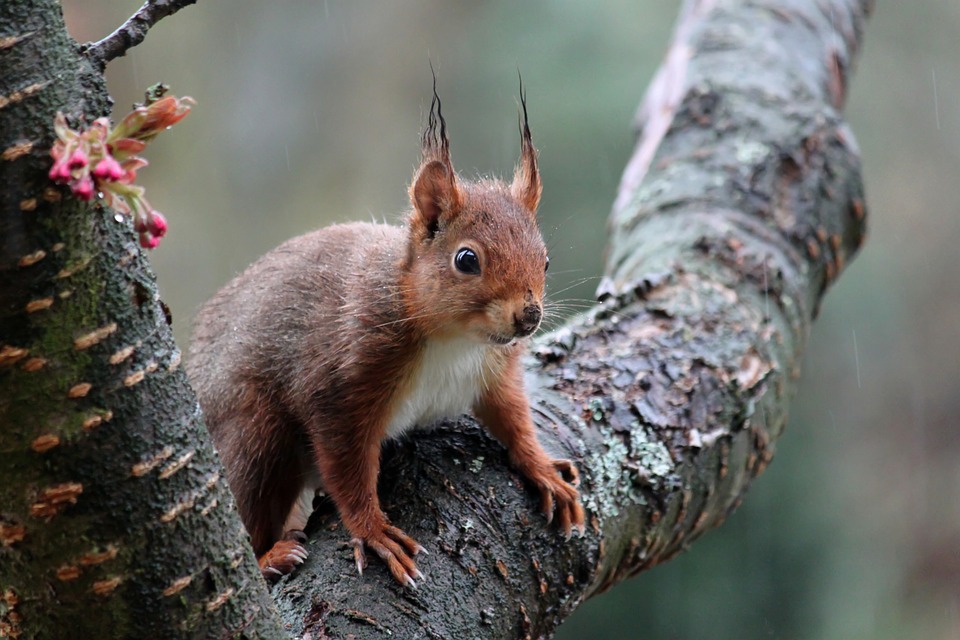 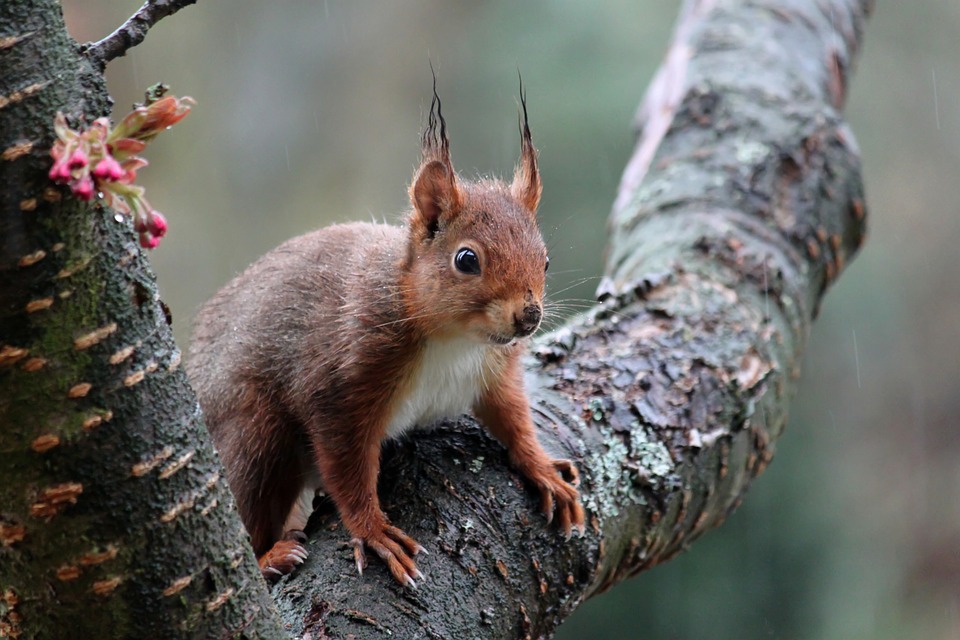 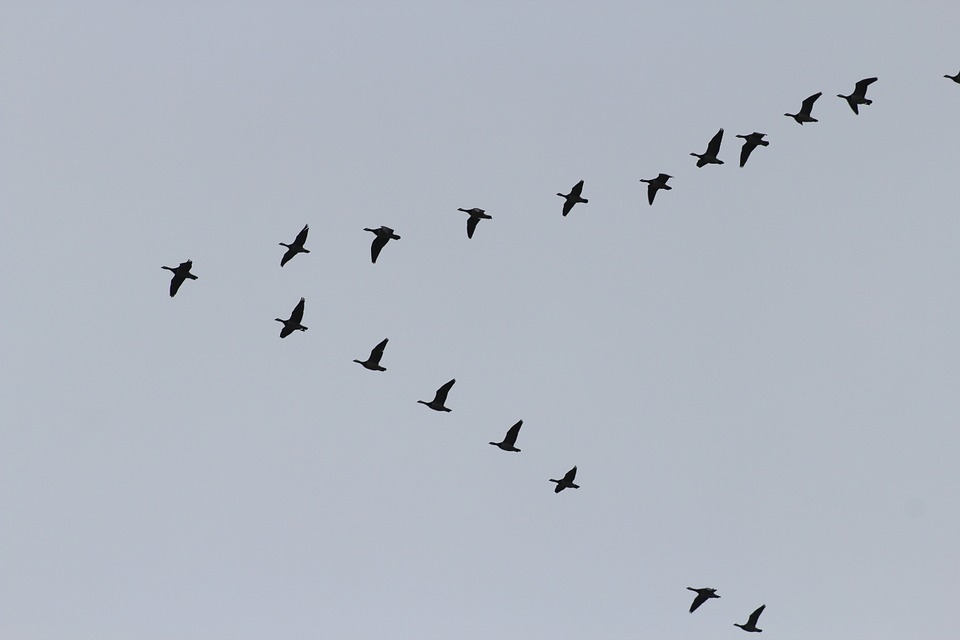 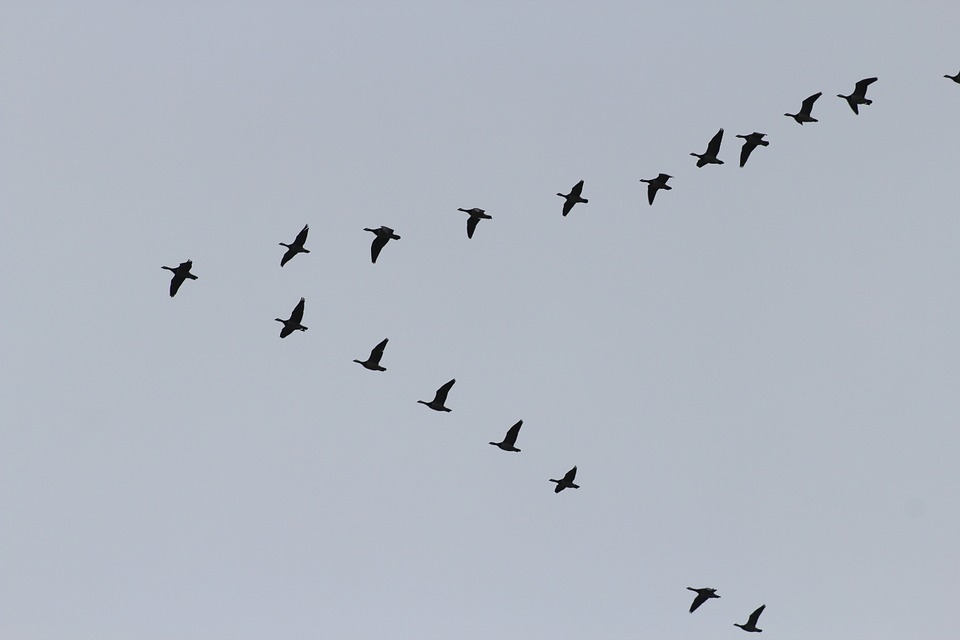 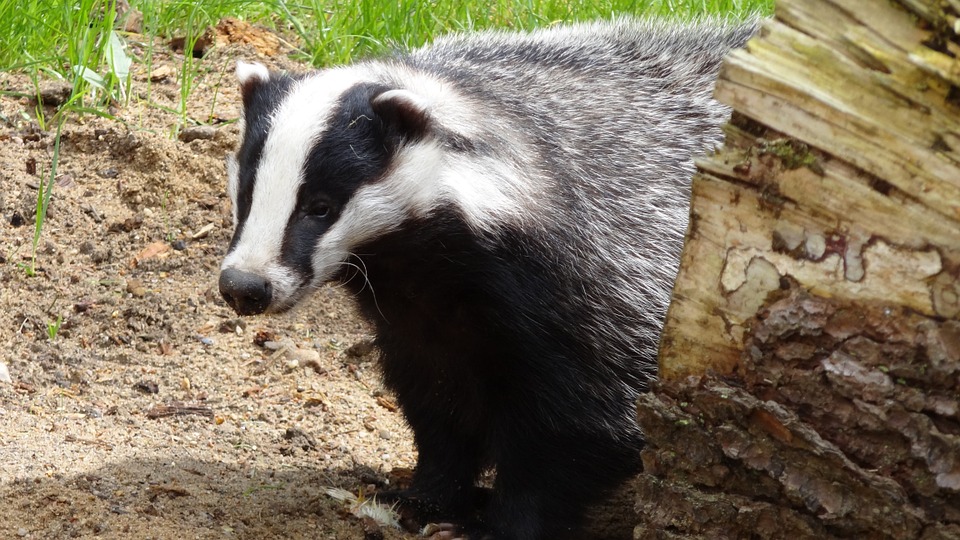 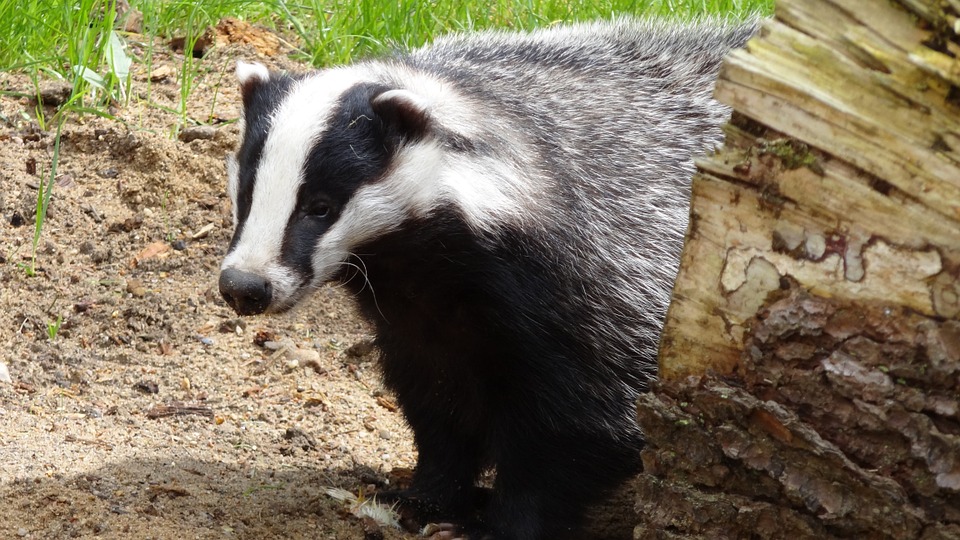 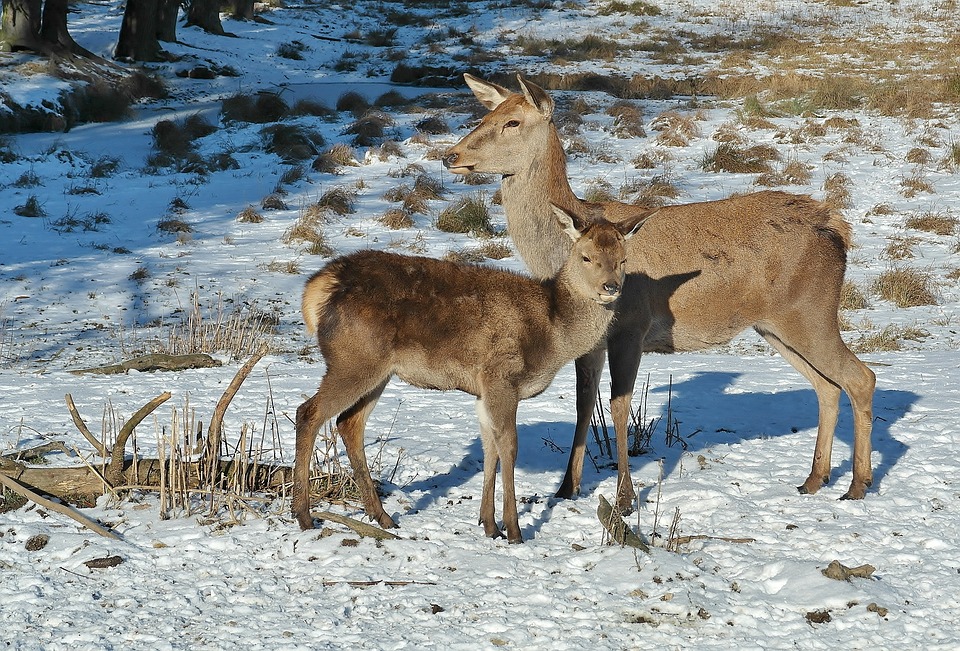 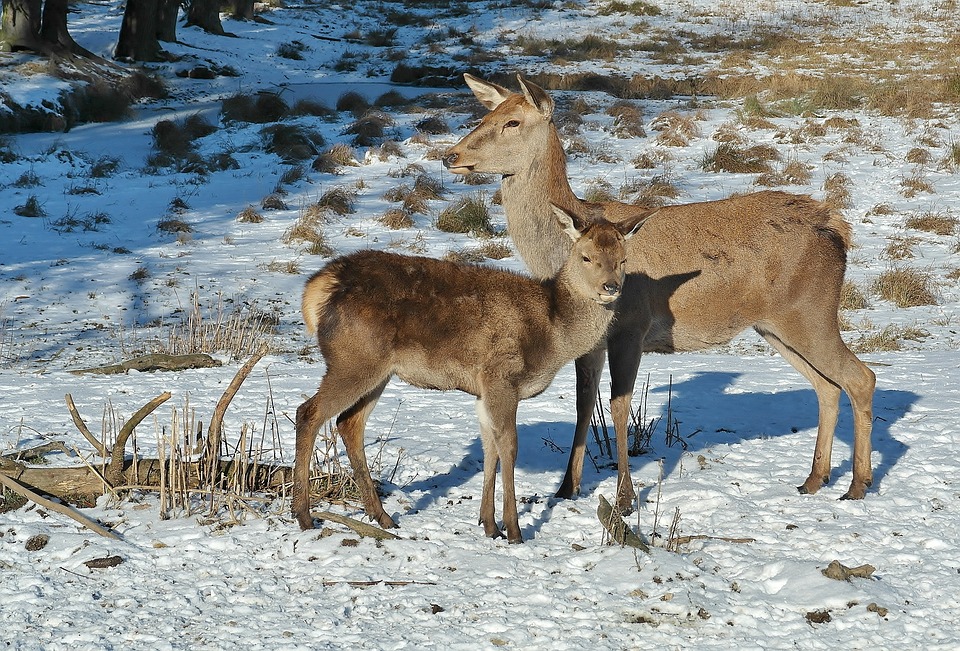 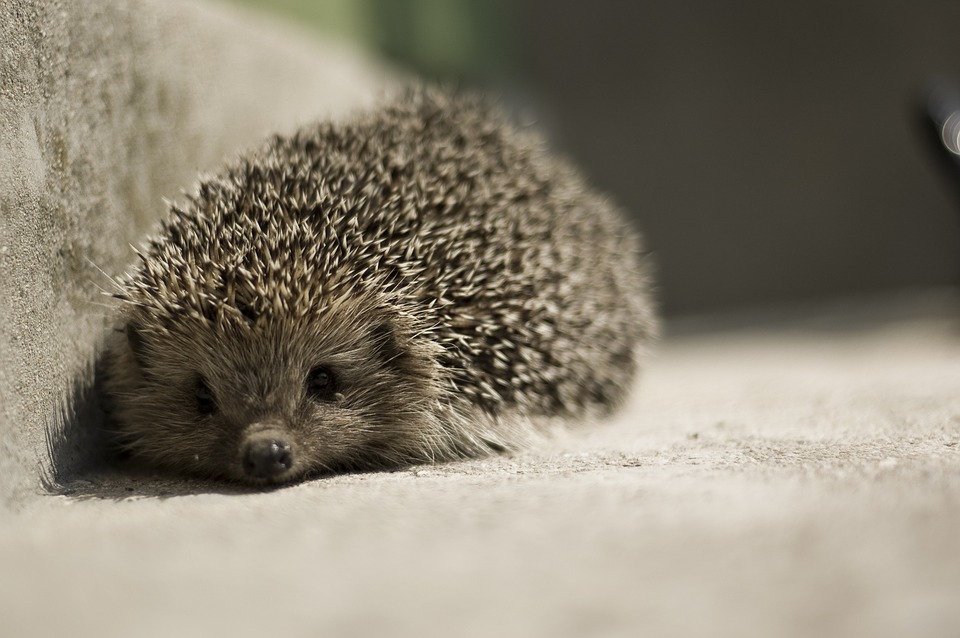 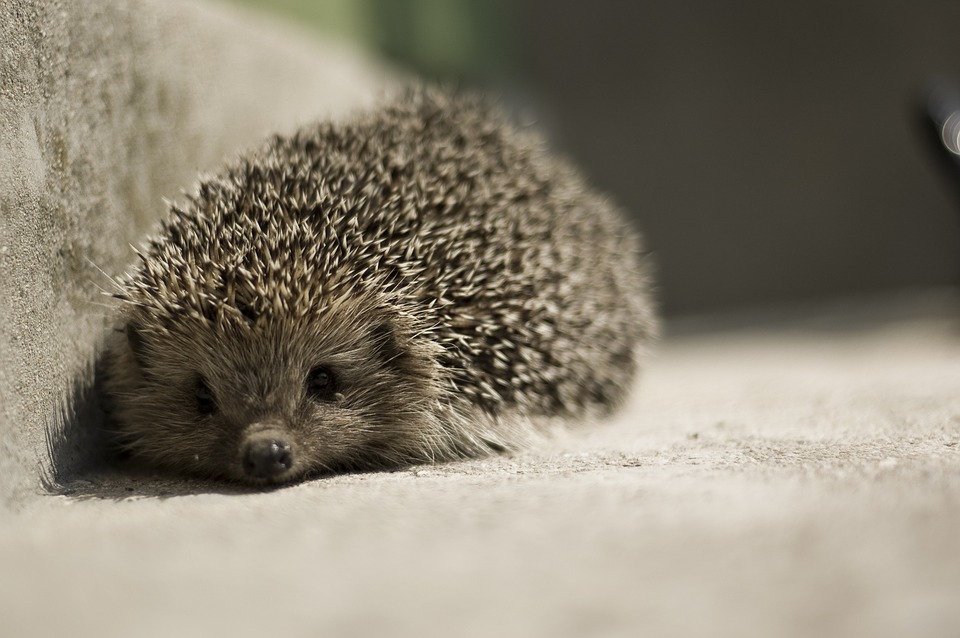 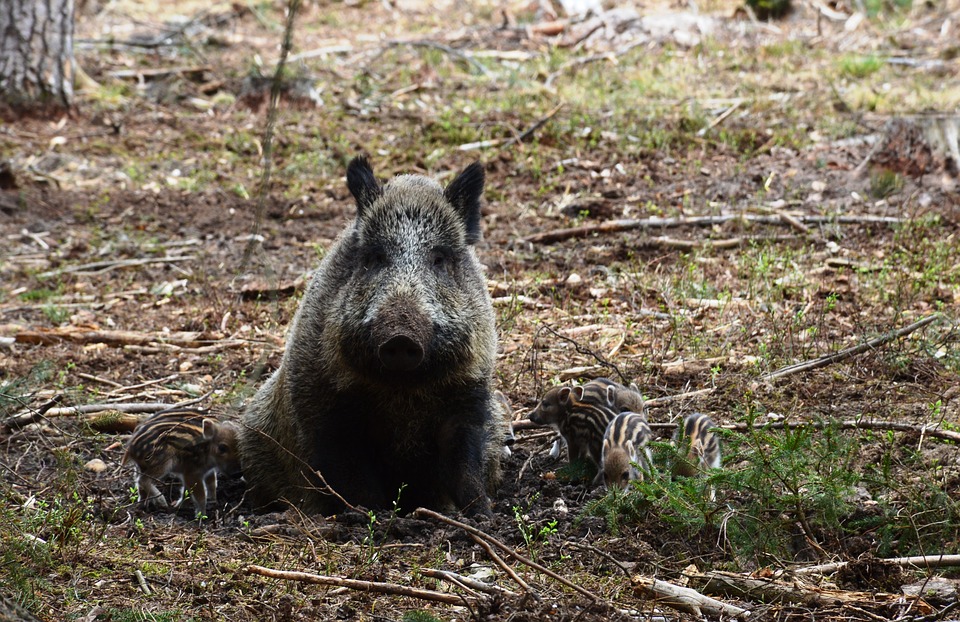 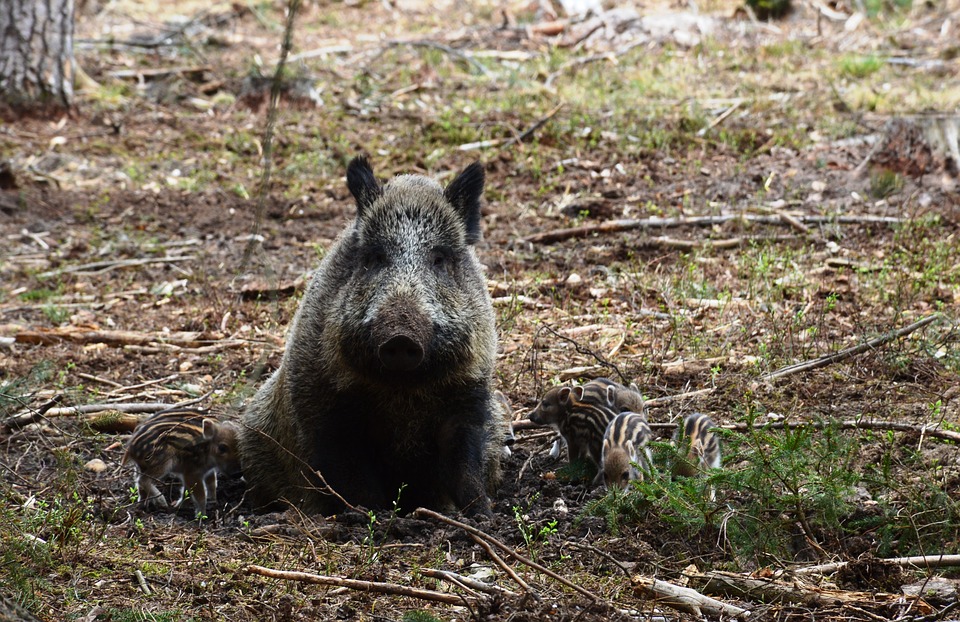 